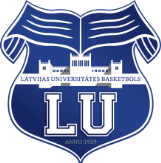 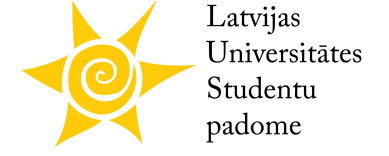 BK Latvijas Universitāte – BK Ventspils
19.11.2016, Electrum olimpiskais Sporta centrs, Grostonas 6bKritērijs/Vērtētājs1. vērtētājs2. vērtētājs3. vērtētājs4. vērtētājs5. vērtētājsPUNKTI KOPĀHumanitāro zinātņu fakultāteHumanitāro zinātņu fakultāteHumanitāro zinātņu fakultāteHumanitāro zinātņu fakultāteHumanitāro zinātņu fakultāteHumanitāro zinātņu fakultāteHumanitāro zinātņu fakultāteVizuālais noform./Koptēls8816Fanu saukļu oriģinalitāte7613Papildus atribūtu izmantošana7714Atsaucība uz piedāvātajām aktivitātēm9716Atbalstīšanas intensitāte/ilgums7714Kopā:73FakultātePunkti par dalībnieku skaitu (15%)Punkti par piesaistītajiem apmeklētājiem (15%)Žūrijas punkti ( 70%)PUNKTI KOPĀHumanitāro zinātņu fakultāte6051,157,1